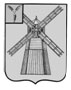 АДМИНИСТРАЦИЯ ПИТЕРСКОГО МУНИЦИПАЛЬНОГО РАЙОНА САРАТОВСКОЙ ОБЛАСТИР А С П О Р Я Ж Е Н И Еот 10 июня  2019 года №106-рс. ПитеркаО проведении месячника безопасностина водных объектах Питерского муниципального районаВ соответствии с Федеральным законом от 21 декабря 1994 года № 68-ФЗ «О защите населения и территорий от чрезвычайных ситуаций природного и техногенного характера», Федеральным законом от 6 октября 2003 года № 131-ФЗ «Об общих принципах организации местного самоуправления в Российской Федерации»,  Постановлением  Правительства Саратовской области от 15 января 2013 года № 15-П  «Об утверждении Правил охраны жизни людей на водных объектах в Саратовской области»,  а также в целях предотвращения несчастных случаев на водных объектах Питерского муниципального района: 1. Провести с 14 июня по  14 июля 2018 года месячник безопасности на водных объектах Питерского муниципального района. 2. Утвердить План проведения месячника безопасности на водных объектах Питерского муниципального района согласно приложению.   3.Рекомендовать главам (администраций) муниципальных образований, руководителям учреждений, (организаций), расположенных на территории Питерского муниципального района, принять участие в проведении месячника безопасности на водных объектах.                                                                4. Настоящее распоряжение опубликовать на официальном сайте администрации Питерского муниципального района Саратовской области в информационно телекоммуникационной сети интернет по адресу:  http://питерка.рф/.                                                                                                                          5.Контроль за исполнением настоящего распоряжения возложить на первого заместителя главы администрации Питерского муниципального района Чиженькова О.Е.     Глава муниципального района                                                 С.И.ЕгоровПриложение к распоряжению администрациимуниципального районаот _10 июня 2019 года_ № 106-рПЛАНпроведения месячника безопасности на водных объектах Питерского муниципального районаверно: управляющий делами администрации                                                          Питерского муниципального района                                         В.В.Скорочкина№№ппНаименованиемероприятийСрокпроведенияИсполнители 1.Оказать методическую помощь главам (администраций) муниципальных образований в разработке нормативных правовых актов по вопросам обеспечения безопасности людей на водных объектах, охране жизни и здоровья в период месячника11 июняОтдел специальных работ администрации Питерского муниципального района2.Принять нормативные правовые акты по  подготовке и проведению месячника безопасности людей на водных объектах, охране их жизни и здоровья 11 июняОтдел специальных работ администрации Питерского муниципального района3.Организовать через средства массовой информации пропагандистскую работу среди населения по правилам поведения на воде, мерам безопасности при купанииС 14 июня по 14 июля2019г.Отдел специальных работ администрации Питерского муниципального района, редактор МУП «Редакция газеты «Искра»»                            (по согласованию)4.Принять участие в совместных рейдах и патрулировании с представителями правоохранительных органов с целью обеспечения правопорядка и безопасности людей в местах массового отдыха людей у водных объектов, расположенных на территории поселенийС 14 июня по 14 июля2019г.Отдел специальных работ администрации Питерского муниципального района,  отделение полиции №2 в составе межмуниципального отдела по Саратовской области «Новоузенский»               (по согласованию)5.Обобщить и подготовить сведения по итогам проведения месячника безопасности на водных объектах Питерского муниципального  районаДо 16 августа2019г.Отдел специальных работ администрации Питерского муниципального района